   Smer: Medicinska sestra – Tehničar   I V godina    Udžbenik: Neuropsihijatrija  za treći razred medicinske škole               Autori: dr Jovan Bukelić   PITANJA: Poremećaji opažanjaPoremećaji pažnjePoremećaji emocijaPoremećaji mišljenjaPoremećaji pamćenjaPoremećaji inteligencijePoremećaji svestiKlasifikacija mentalnih poremećajaNeurozeŠizofrenijaParanoja Savremeni tretman i terapija mentalnih bolestiAlkoholizamToksikomanijeTrovanje lekovima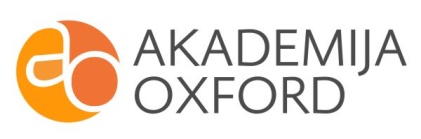 